Newsletter/Intranet Copy: Preventative Care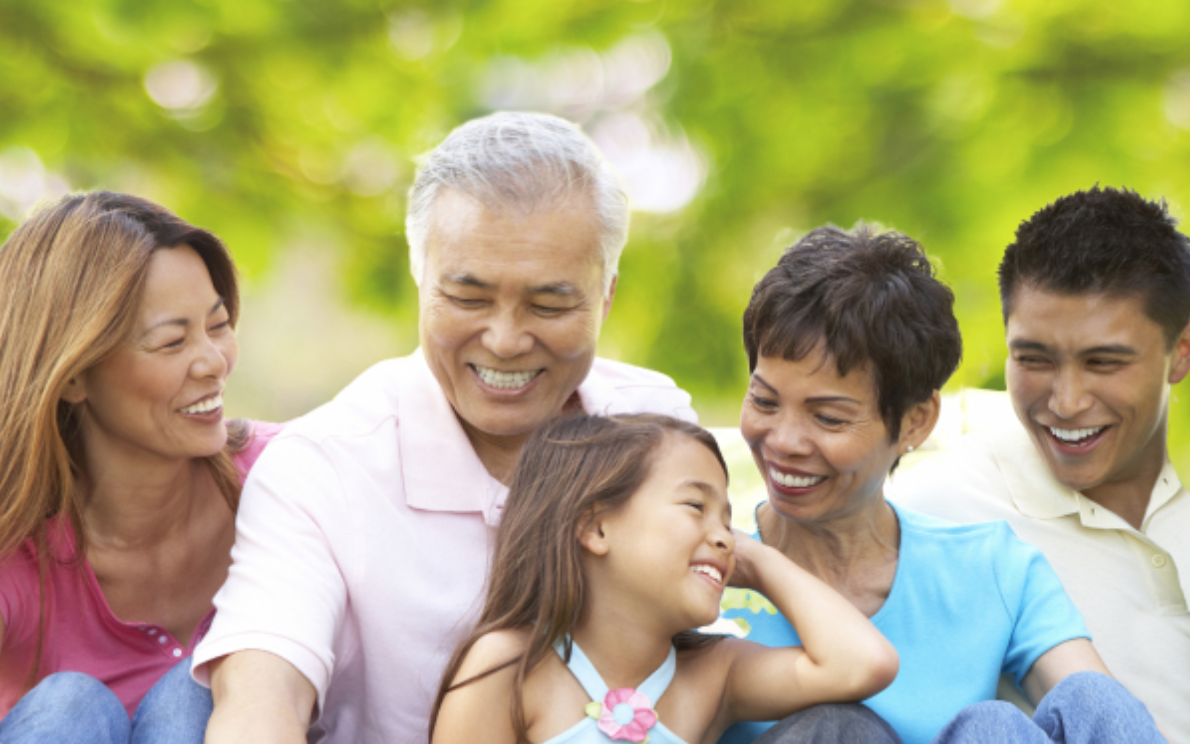 Want to earn up to $150 on your next health screening?That’s right! You could earn a $150 cash reward for getting a potentially life-saving mammogram or colonoscopy.Costs can vary dramatically between in-network facilities. SmartShopper helps you compare costs on over [XX] routine medical procedures so you can save money and earn up to $150 in cash rewards as a share of the savingsYou go in for your routine screenings anyway. Why not earn a cash reward?Yes! You’re already enrolled in SmartShopper, thanks to your health plan. Shop online at MyBlueKC.com>Find Care or give the Personal Assistant Team a call at 855-476-5027 to learn about all of the [70+] procedures you’re eligible to save on. They can help you compare your in-network options and even schedule your appointment for you!